Your addressToday’s DateAddress of the ReceiverDear Grandma,I am writing this letter to express my gratitude towards you. I am thankful to have a grandma like you. Thank you for always caring for me and spoiling me with all the love. I am so grateful for the unconditional love you shower on me. I miss spending days with you and having delicious meals cooked by you. I wish I could stay young and live with you forever. But life has become tough now I have to keep moving to different cities for work.Thank you for always listening to me and fulfilling all my wishes. I love you and miss you so much.Yours Lovingly,_____ (Sender’s Name)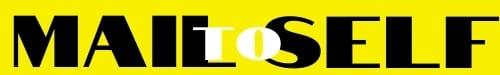 